Muzyka:Temat:  Rozwijanie koordynacji wzrokowo słuchowej .Skopiuj poniższy  link w okno przeglądarki:https://www.youtube.com/watch?v=gy8jyGRUR-8Naucz się układu ruchowego z filmu.Rozwiąż ćwiczenia z obrazu: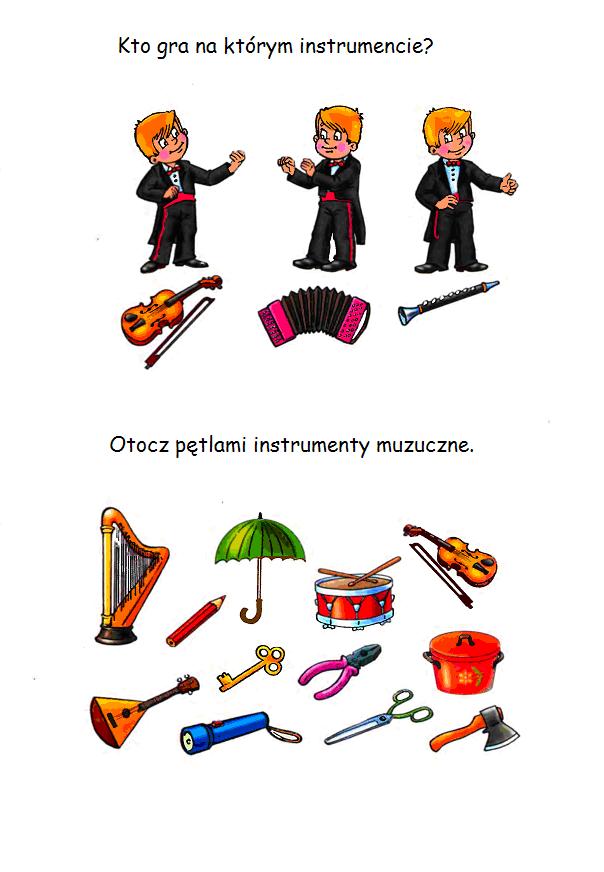 Z pomocą rodziców rozwiąż krzyżówkę muzyczną: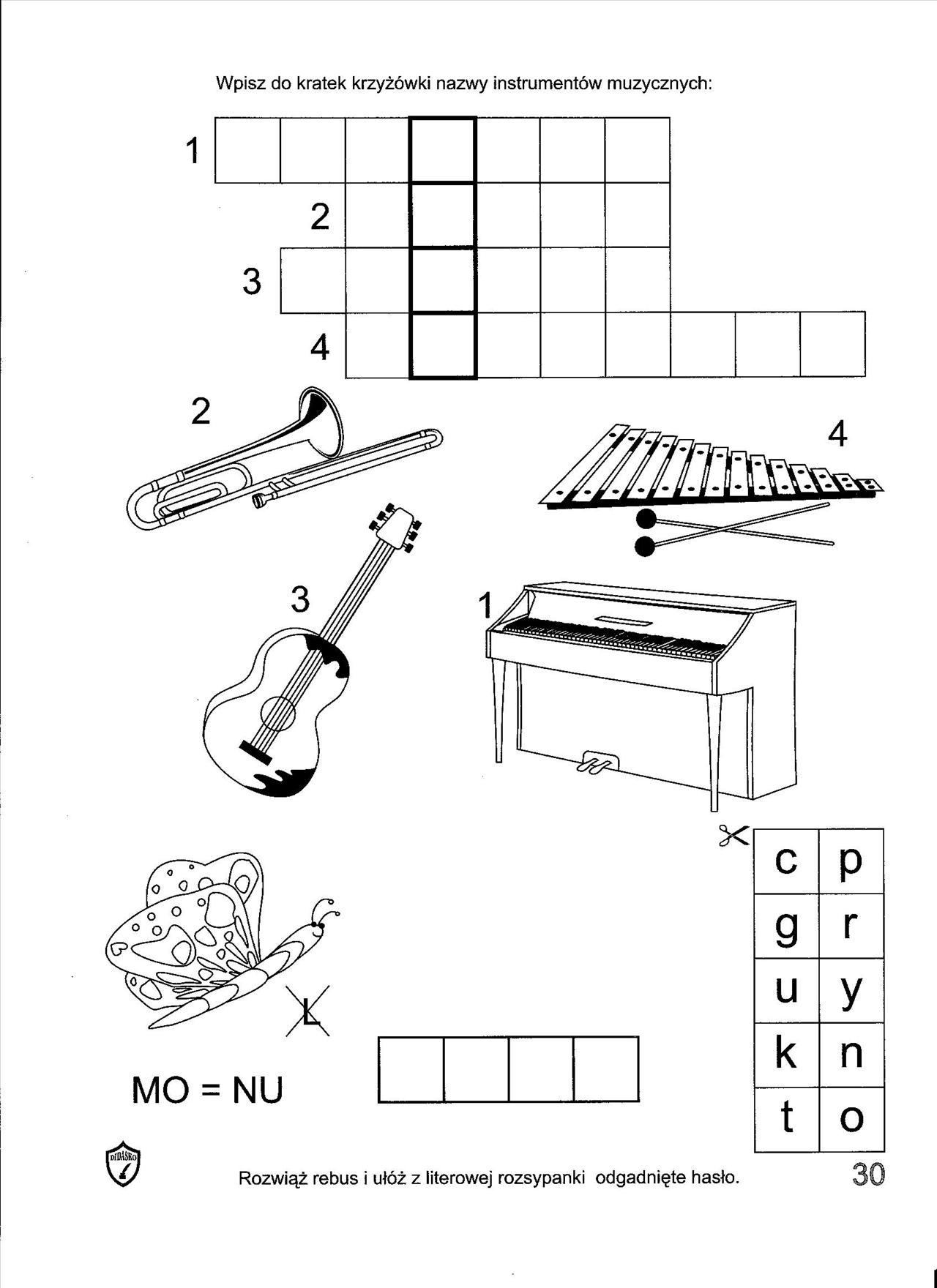 Temat : Gry i zabawy muzyczne – ćwiczenia rozwijające pamięć muzyczną.Powycinaj domino muzyczne i zagraj razem z rodzicami lub rodzeństwem.Podczas gry nazywaj znaki muzyczne:klucz  wiolinowy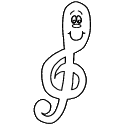  klucz basowy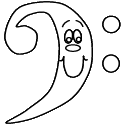 dwie nuty ósemki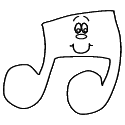  gitara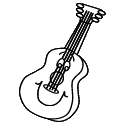 tamburyno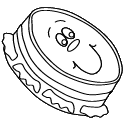  bębenek 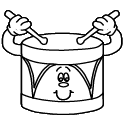 Temat:   Muzyczna wiosna – ćwiczenia rytmiczno – ruchoweSkopiuj poniższy link do przeglądarki i postępuj zgodnie z filmem.https://www.youtube.com/watch?v=eXTBJkvsWskPokoloruj obraz: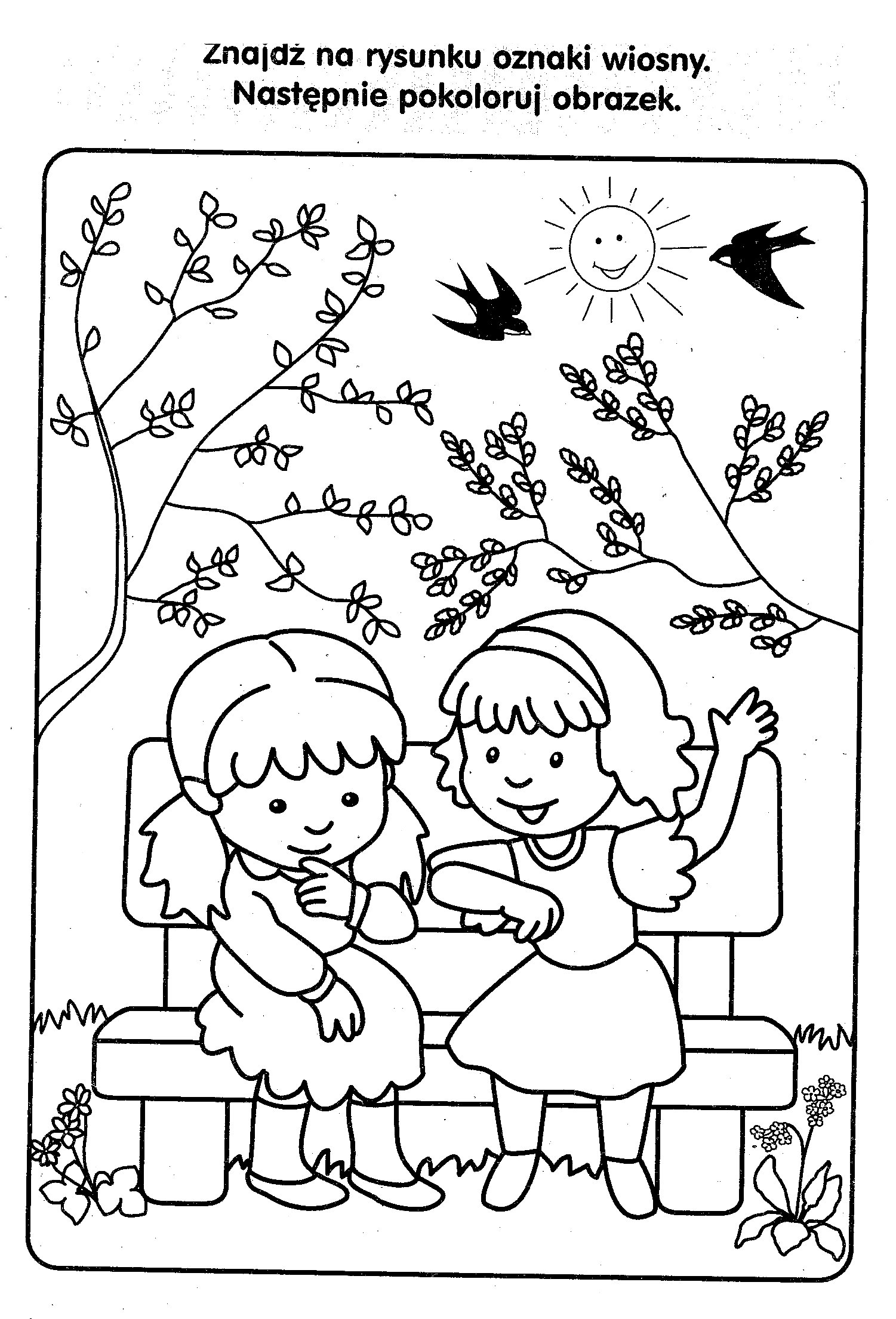 